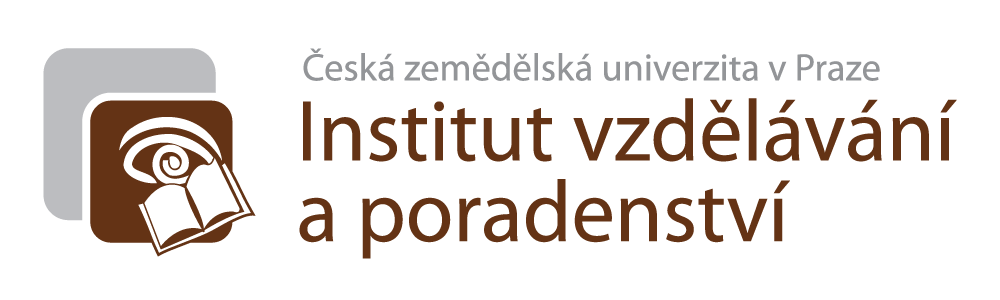 Číslo přihlášky: ..............................                                                                                        Došlo dne: ..............................P Ř I H L Á Š K AK DOPLŇUJÍCÍMU STUDIU UČITELSTVÍ ODBORNÝCH PŘEDMĚTŮK přihlášce připojte:Strukturovaný životopisNavštěvovaná fakulta: Navštěvovaná fakulta: Navštěvovaná fakulta: Navštěvovaná fakulta: Navštěvovaná fakulta: Navštěvovaná fakulta: Ak. rok: Základní informace: 	Základní informace: 	Základní informace: 	Základní informace: 	Základní informace: 	Základní informace: 	Základní informace: 	Jméno:  Jméno:  Příjmení:  Příjmení:  Příjmení:  Příjmení:  Příjmení:  Datum nar.:  Datum nar.:  Místo nar.:  Místo nar.:  Místo nar.:  Rodné č.:  Rodné č.:  Tel.:  Tel.:  E-mail:  E-mail:  E-mail:  E-mail:  E-mail:  Trvalé bydliště:  Trvalé bydliště:  Trvalé bydliště:  Trvalé bydliště:  Trvalé bydliště:  Trvalé bydliště:  PSČ:  Adresa pro korespondenci:  Adresa pro korespondenci:  Adresa pro korespondenci:  Adresa pro korespondenci:  Adresa pro korespondenci:  Adresa pro korespondenci:  Adresa pro korespondenci:  Informace o vzdělání:Informace o vzdělání:Informace o vzdělání:Informace o vzdělání:Informace o vzdělání:Informace o vzdělání:Informace o vzdělání:Střední škola:  Střední škola:  Střední škola:  Obor studia:  Obor studia:  Rok ukončení:  Rok ukončení:  Navštěvovaná fakulta vysoké školy:  Navštěvovaná fakulta vysoké školy:  Navštěvovaná fakulta vysoké školy:  Navštěvovaná fakulta vysoké školy:  Navštěvovaná fakulta vysoké školy:  Navštěvovaná fakulta vysoké školy:  Navštěvovaná fakulta vysoké školy:  Obor studia:  Obor studia:  Obor studia:  Obor studia:  Obor studia:  Ročník studia:  Ročník studia:  Studijní průměr za poslední uzavřený ročníkověřený studijním oddělením fakulty:  Studijní průměr za poslední uzavřený ročníkověřený studijním oddělením fakulty:  Studijní průměr za poslední uzavřený ročníkověřený studijním oddělením fakulty:  Studijní průměr za poslední uzavřený ročníkověřený studijním oddělením fakulty:  Studijní průměr za poslední uzavřený ročníkověřený studijním oddělením fakulty:  Studijní průměr za poslední uzavřený ročníkověřený studijním oddělením fakulty:  Studijní průměr za poslední uzavřený ročníkověřený studijním oddělením fakulty:  Vyjádření lékaře:Vyjádření lékaře:Vyjádření lékaře:Vyjádření lékaře:Vyjádření lékaře:Vyjádření lékaře:Vyjádření lékaře:Z hlediska schopnosti vykonávat povolání učitele:  Z hlediska schopnosti vykonávat povolání učitele:  Z hlediska schopnosti vykonávat povolání učitele:  Z hlediska schopnosti vykonávat povolání učitele:  Z hlediska schopnosti vykonávat povolání učitele:  Z hlediska schopnosti vykonávat povolání učitele:  Z hlediska schopnosti vykonávat povolání učitele:  Z hlediska schopnosti vykonávat povolání učitele:  razítko a podpis lékařerazítko a podpis lékařerazítko a podpis lékařerazítko a podpis lékaředatumpodpis studenta